附件2哈尔滨市24小时核酸检测点名单属地序号点位名称对外服务联系电话预约服务方式网络预约服务链接/公众号名称服务时间检测点地址道里区1道里区人民医院0451-51669605（白天）0451-51669620（夜间）0451-51669605（白天）0451-51669620（夜间）道里区人民医院24小时道里区顾新路788号道外区2哈尔滨济生堂综合门诊部0451-51828888电话预约/现场挂号24小时道外区太古街301号道外区3黑龙江仁芯医院0451-57867666电话预约/现场挂号24小时道外区南棵头道街36号南岗区4王岗镇愿检尽检检测点86044969电话预约/现场预约无24小时南岗区王岗镇中心卫生院艺体花园院区外侧小白房香坊区5香坊区人民医院0451-55101740转8177/8688无香坊区人民医院24小时香坊区通天街58号平房区6哈尔滨星云医学检验所有限公司0451-51068130无需预约无24小时平房区公社大街49号前空地松北区7哈尔滨森海医院0451-51131515电话预约无24小时松北区和谐路127号呼兰区8呼兰区第一人民医院住院处无现场无24小时呼兰区卫生路160号阿城区9阿城区人民医院0451-53721083微信公众号预约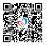 24小时阿城区金都大街甲89号双城区10双城区人民医院第一住院部5312-4193微信公众号预约哈尔滨市双城区人民医院24小时双城区民运胡同40号依兰县11依兰县人民医院57222736电话预约依兰县人民医院24小时依兰县依兰镇健康街宾县12宾县中医院57982158电话预约宾县中医院24小时宾县宾州镇宾糖路与振环路交口宾县13宾县人民医院57983020电话预约宾县人民医院24小时宾县宾州镇西城街方正县14方正县人民医院0451-57113802电话预约无24小时方正县方正镇山花街94号方正县15方正县中医医院0451-5779401713100855579电话预约无24小时方正县方正镇亮珠河街第一派出所东侧方正县16方正林区医院0451-571953420451-57193794转8012电话预约无24小时方正县方正林业局东环路17号巴彦县17巴彦县人民医院13796778788公众号巴彦县人民医院智慧医院24小时巴彦县吉庆委吉西路150号木兰县18木兰县人民医院0451-57096463电话预约24小时木兰县木兰镇新区通河县19通河县人民医院0451-57435010电话预约无24小时通河县通河镇县医院南门诊通河县20通河县中医医院0451-57422586电话预约无24小时通河县人和大街东城口北侧延寿县21黑龙江德康医院53073120电话预约24小时延寿县延寿镇延寿县22延寿县人民医院53016120电话预约24小时延寿县延寿镇五常市23五常市中医医院85838913电话预约无24小时五常市建设大街331五常市24五常市人民医院55807038电话预约五常市人民医院24小时五常市雅臣路172号尚志市25尚志市人民医院0451—53328181转8150网络预约尚志市人民医院24小时尚志市尚志镇中央大街243号